MINISTÉRIO DA EDUCAÇÃO CENTRO FEDERAL DE EDUCAÇÃO TECNOLÓGICA DE MINAS GERAIS REQUERIMENTO ISENÇÃO DE IMPOSTO DE RENDA DADOS DO(A) SERVIDOR(A) NOME DO REQUERENTE: _________________________________________________ CPF DO REQUERENTE: ____________________________________________________SITUAÇÃO FUNCIONAL: (       )APOSENTADO  	(       ) BENEFICIÁRIO DE PENSÃO NOME DO INSTITUIDOR DE PENSÃO (se aplicável):_____________________________CPF DO INSTITUIDOR DE PENSÃO (se aplicável):_______________________________ATENÇÃO: A Lei 7.713/88, estabelece em seu Art. 6º que a isenção de imposto de renda prevista aplica-se aos proventos de aposentadoria, reforma ou pensão civil, não alcançando, portanto, a remuneração de servidores que se encontrem em atividade. CONFIRMAÇÃO/ATUALIZAÇÃO DE DADOS Endereço Residencial: ____________________________________________________ Nº_________ Complemento:________________ Bairro: ________________________ 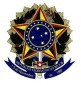 Cidade: ________________________ Estado: _____________ CEP: _______________ Telefone Residencial: (    )___________________ Celular: (    )_____________________ E-mail: _________________________________________________________________  Anexar junto a esse requerimento: Cópia da Identidade; Último Contracheque disponível; Cópia de exames médicos comprobatórios da doença.   OBS: Períodos retroativos a data do laudo médico pericial, verificar junto à Receita Federal. 